Románia éghajlataRománia területén áthalad a 45 fokos északi szélességi kör, tehát Románia félúton fekszik az Egyenlítő és az Északi – sark között, amiből az következik, hogy az ország a mérsékelt övezetben található.Az éghajlat alkotóelemei:A. A levegő hőmérséklete 	Az évi középhőmérséklet:  11 C0 a Duna – deltában, a Duna árterében és a tengerparton 10-11 C0  az alföldeken és a Dobrudzsai – fennsíkon 6-10 C0     a dombvidéken és a fennsíkokon C0    a hegyvidéken és 0 C0    alatti a magashegységekbenSzélsőséges hőmérsékleti értékek:Abszolút minimum:  -38,5 C0, Botfalu (Bod), a Brassói – medencében (1942) Abszolút maximum:  +44,5 C0, Ion Sion, Brăila mellett (Bărăgan) 1952B. Az évi csapadékmennyiség változó az ország területén, legkevesebbet a tengerparton mértek: 360 mm, míg a legnagyobb mennyiséget az Erdélyi – szigethegységben mérték: 1541 mm (Stâna de Vale)	A csapadék mennyisége a magasság növekedésével nő, és az ország területén nyugatról - keleti irányba csökken 	Az évi csapadékmennyiség: 400 mm – 600 mm az alföldeken, és a Dobrudzsai – fennsíkon600 mm – 800 mm a dombvidéken, fennsíkokon 800 mm – 1200 mm hegyvidéken, és 1400 mm – t is meghaladja az Erdélyi - szigethegységbenC. Szélfajták - a nyugati szél (állandó szél) csapadékot szállít az Atlanti – óceán térségéből az ország nyugati területeire Helyi szelek: - crivăţ:  Moldovában, Dobrudzsában és a Román – alföld keleti részén fúj, az Északi – sarki légtömegeket szállítja, télen hóviharokat okoz, nyáron aszály jellemzi- nemere: Moldovából a Brassói – medence irányába fújó szél - austrul: a Román – alföld nyugati, délnyugati részén fúj, enyhe mediterrán légtömegeket szállít - Vântul Mare: egy foehn szél, amely a Fogarasi- havasok északi lejtőin fúj, tavasszal lavinákat okozhat2. Éghajlati hatásokA. Óceáni hatás (atlanti hatás)Egy csapadékosabb éghajlatot eredményez a nyugati szél.Az ország nyugati és központi részén jellemző (Erdély területén).	B. Szubmediterrán hatásEnyhe telek, meleg forró nyarak jellemzik. Az ország délnyugati részén jellemző: Bánság, Bánsági – hegyvidék, Olténiai – síkságC. Száraz kontinentális hatás (keleti, arid hatás)Kevesebb csapadék, télen hóviharok, nyáron aszály jellemziMoldovában, Dobrudzsában és a Román – alföld keleti részénD. Skandináv – balti hatásHűvös éghajlat jellemzi télen, nyáronBukovinai Obcsinák, Suceavai - hátság E. Fekete – tengeri hatás (Pontuszi hatás)A Fekete – tengernek mérséklő hatása vanÉrezhető a tengerparton és a Duna - deltában F. Átmeneti zóna a szubmediterrán és a száraz kontinentális hatás közötta Román – alföld középső részén jellemző 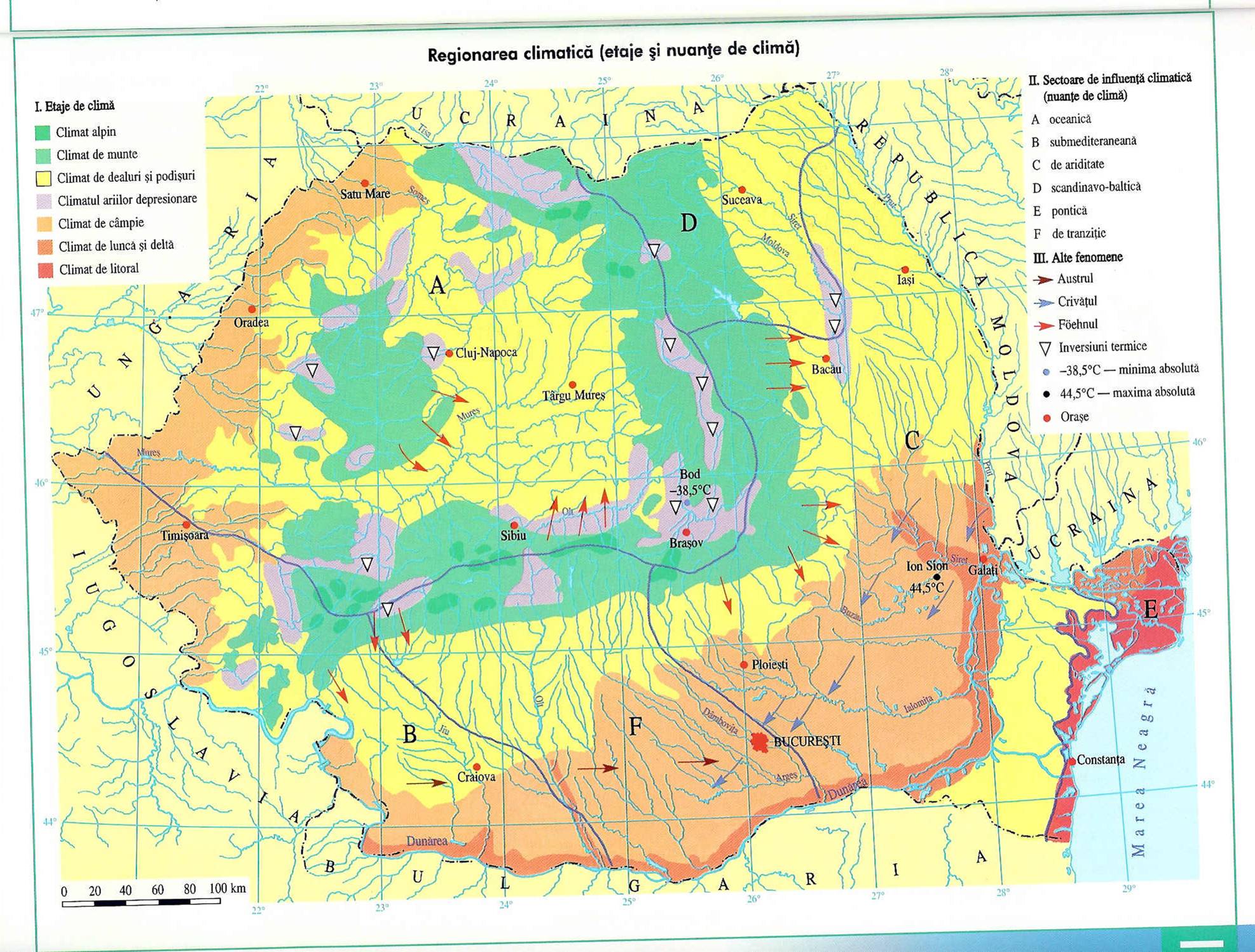 